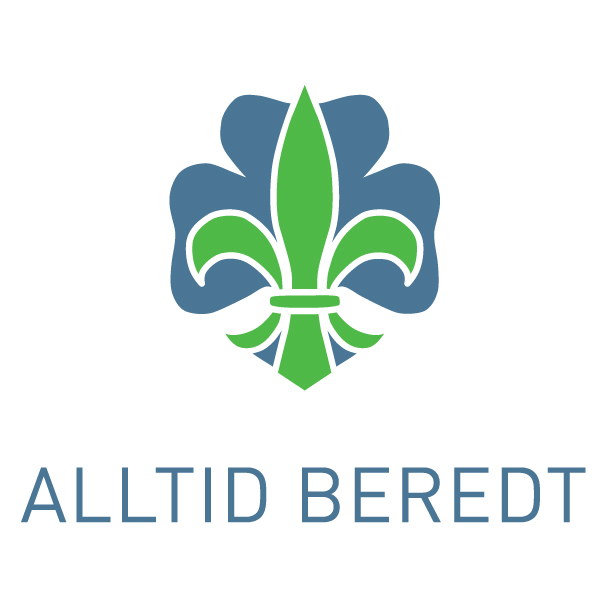 HAUSTEN 2020 LESJA SPEIDERGRUPPE, TROPPEN (10-16 år).Atle Erik Berget: 958 08 848Anne Marie Haave Kolstad: 976 49 372Ola-Matti Mittigård: 900 15 735https://lesja.speiding.no/DATOAKTIVITETINFO15.8.20 (laurdag)klokka 1100-1900.Sikkerhetskurs  og padleteknikk kano. Pakkeliste/tips. FørstehjelpFørebuing padletur Atna. Alle som skal på den turen bør vera med på dette.04-06.09.20 (helg)KANOTURATNA. Nærare info og påmelding kjem i august på heimesida/facebook.10.09.20, klokka 18-2030TroppsmøteStilla leir. Vi bygger leirportal24.09.20, klokka 18-2030TroppsmøteStilla leir. Vi bygger leirportal.16-18.10.20 (helg)JOTAOttobu, Hondyrju. Info og påmelding kjem på heimesida i september.29.10, klokka 18-20Patruljemøter Leirmo12.11, klokka 18-20 Troppsmøte LeirmoNovemberUteliggertur under åpen himmel.Mestringsøvelse i kulda. Etter vær og føre og kokkens humør. Info kjem.29.11Kakelotteri. Jul på tunet.Info kjem.